Название фирмы:                                                                                                                                                              _Размеры арендуемой площади:       м  х        м  =        м².  АРЕНДА  ВЫСТАВОЧНОГО  ОБОРУДОВАНИЯ:Полный каталог выставочного оборудования. ПЛАН ВЫСТАВОЧНОГО СТЕНДА:На плане обязательно указать расположение всего заказанного оборудования - светильников, розеток, дверей и т. д. Можно просто копировать в план значки из таблицы, только мебель нужно увеличивать в 2 раза, остальные элементы даны уже в нужном масштабе.  При большой площади стенда план можно изобразить на отдельном листе.. ОФОРМЛЕНИЕ СТЕНДА:Надпись на фризе: (До 15 знаков - бесплатно, свыше - 100 руб. за знак)СУММА =              руб.  Цены указаны с учетом НДС.----------------------------------------------------------------------------------------------------------------------------------------------------------------Всего к оплате по Приложению 1 (с учетом НДС):                          +                          =                      руб.               аренда оборудования           оформление стендаОтветственный представитель компании-участника:                                         /                                      / 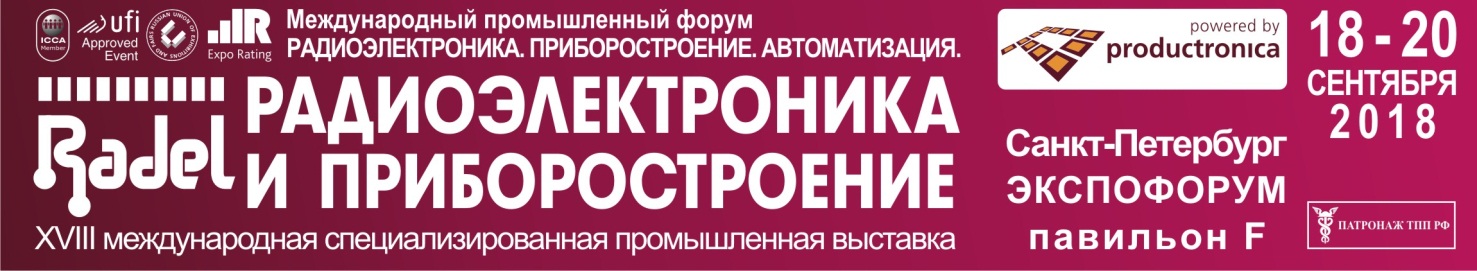 Регистрационный №ЗАЯВКА НА СТРОИТЕЛЬСТВО И ОФОРМЛЕНИЕ СТЕНДА, АРЕНДУ ВЫСТАВОЧНОГО ОБОРУДОВАНИЯПриложение 1 к Заявке-контракту на участие в выставкеРегистрационный №Конфигурация стенда (нужный тип отметить "галочкой" ): Тип площади (нужный тип отметить "галочкой" ):      - линейный (А);  - угловой (B);  - торцевой (C);  - отдельный остров (D).   - оборудованная - необорудованная**Все работы на стендах должны проводиться в соответствии с правилами – http://www.farexpo.ru/radel2010/participation/conditions.php*Все работы на стендах должны проводиться в соответствии с правилами – http://www.farexpo.ru/radel2010/participation/conditions.phpОбозн.НаименованиеЦенаК-воСуммаКовровое покр. (для необоруд. площ.), м²Ковровое покр. (для необоруд. площ.), м²620Элемент стены 1,0 х .1650Элемент стены 0,5 х .1150Фриз радиальный, R=11100Дверь раздвижная4500Дверь распашная 4500Инфостойка 100х50, h =1,1 м3150Инфостойка с двер. 100х50, h =1,1 м3500Инфостойка 50x50, h=1,1 м24000Инфостойка радиал. R=1, h=1,1 м4450Шкаф архивный 100х50, h=0,7 м2350Витрина  1,0 х 0,5 х 3650Витрина  0,5 х 0,5 х 2900Витрина  1,0 х 0,5 х 5200Витрина  0,5 х 0,5 х 4200Подиум  1,0 х 1,0, h=1,1 м2700Стеллаж (5 полок) металлический2100Стол  D80 1800Стол 80 х 801800Стол 80 х 1202000Стол барный, h=1,2 м1800Стул мягкий (тканевая обивка)750Стул барный940Диван 140х85 см8830Вешалка настенная400Корзина для бумаг250Журнальная подставка, 8 карм. карманов*1400Кулер + 2 бутыли воды3770Точка подвеса до 50 кг9000Лебедка5970Пролайт, м/п (без угловых)1980ПОДКЛЮЧЕНИЕ И ЭЛЕКТРООБОРУДОВАНИЕ:ПОДКЛЮЧЕНИЕ И ЭЛЕКТРООБОРУДОВАНИЕ:ПОДКЛЮЧЕНИЕ И ЭЛЕКТРООБОРУДОВАНИЕ:ПОДКЛЮЧЕНИЕ И ЭЛЕКТРООБОРУДОВАНИЕ:ПОДКЛЮЧЕНИЕ И ЭЛЕКТРООБОРУДОВАНИЕ:Подключение электроснабжения до 5 кВтПодключение электроснабжения до 5 кВт2900Подключение электроснабжения до 15 кВтПодключение электроснабжения до 15 кВт6400Подключение электроснабжения до 20 кВтПодключение электроснабжения до 20 кВт8100Спот-бра, 60 W1400Прожектор галогеновый   150 W990Прожектор галогеновый   500 W2050Розетка, 220V950Розетка, 380V48000СУММА =                 руб. СУММА =                 руб. СУММА =                 руб. СУММА =                 руб. Для стендов типа «B», «C» и «D»  укажите количество фризов с надписью: Для стендов типа «B», «C» и «D»  укажите количество фризов с надписью: Для стендов типа «B», «C» и «D»  укажите количество фризов с надписью: Для стендов типа «B», «C» и «D»  укажите количество фризов с надписью: Для стендов типа «B», «C» и «D»  укажите количество фризов с надписью: Для стендов типа «B», «C» и «D»  укажите количество фризов с надписью: Для стендов типа «B», «C» и «D»  укажите количество фризов с надписью: Для стендов типа «B», «C» и «D»  укажите количество фризов с надписью: Для стендов типа «B», «C» и «D»  укажите количество фризов с надписью: Для стендов типа «B», «C» и «D»  укажите количество фризов с надписью: Для стендов типа «B», «C» и «D»  укажите количество фризов с надписью: Для стендов типа «B», «C» и «D»  укажите количество фризов с надписью: Для стендов типа «B», «C» и «D»  укажите количество фризов с надписью: Для стендов типа «B», «C» и «D»  укажите количество фризов с надписью: Для стендов типа «B», «C» и «D»  укажите количество фризов с надписью: Наименование услугиНаименование услугиНаименование услугиНаименование услугиНаименование услугиНаименование услугиНаименование услугиНаименование услугиНаименование услугиНаименование услугиЦенаЦенаЦенаК-воК-воСуммаСуммаСуммаДополнительные знаки на фризе (1 буква)Дополнительные знаки на фризе (1 буква)Дополнительные знаки на фризе (1 буква)Дополнительные знаки на фризе (1 буква)Дополнительные знаки на фризе (1 буква)Дополнительные знаки на фризе (1 буква)Дополнительные знаки на фризе (1 буква)Дополнительные знаки на фризе (1 буква)Дополнительные знаки на фризе (1 буква)Дополнительные знаки на фризе (1 буква)100100100Логотип на фризе (1 цвет/дополнительный цвет)Логотип на фризе (1 цвет/дополнительный цвет)Логотип на фризе (1 цвет/дополнительный цвет)Логотип на фризе (1 цвет/дополнительный цвет)Логотип на фризе (1 цвет/дополнительный цвет)Логотип на фризе (1 цвет/дополнительный цвет)Логотип на фризе (1 цвет/дополнительный цвет)Логотип на фризе (1 цвет/дополнительный цвет)Логотип на фризе (1 цвет/дополнительный цвет)Логотип на фризе (1 цвет/дополнительный цвет)1250/6501250/6501250/650Оклейка цветной пленкой, м²Оклейка цветной пленкой, м²Оклейка цветной пленкой, м²Оклейка цветной пленкой, м²Оклейка цветной пленкой, м²Оклейка цветной пленкой, м²Оклейка цветной пленкой, м²Оклейка цветной пленкой, м²Оклейка цветной пленкой, м²Оклейка цветной пленкой, м²790790790Полноцветная печать пленок по эскизам экспонента и оклейка, м²Полноцветная печать пленок по эскизам экспонента и оклейка, м²Полноцветная печать пленок по эскизам экспонента и оклейка, м²Полноцветная печать пленок по эскизам экспонента и оклейка, м²Полноцветная печать пленок по эскизам экспонента и оклейка, м²Полноцветная печать пленок по эскизам экспонента и оклейка, м²Полноцветная печать пленок по эскизам экспонента и оклейка, м²Полноцветная печать пленок по эскизам экспонента и оклейка, м²Полноцветная печать пленок по эскизам экспонента и оклейка, м²Полноцветная печать пленок по эскизам экспонента и оклейка, м²250025002500